Председатель:								Р.Р. МуфтаховСекретарь:									Р.М. МухаметшинРЕШЕНИЕ       09 января 2024 года                               	                                     №80/8-5с. Верхние ТатышлыО назначении ответственного лица, обеспечивающего организацию работы территориальной избирательной комиссии муниципального района Татышлинский район Республики Башкортостан по осуществлению закупок товаров, работ, услуг при оказании содействия в подготовке и проведении выборов Президента Российской Федерации На основании подраздела 3.2 Порядка осуществления закупок товаров, работ, услуг Центральной избирательной комиссией Республики Башкортостан, территориальными избирательными комиссиями Республики Башкортостан, участковыми избирательными комиссиями Республики Башкортостан при подготовке и проведении выборов в органы государственной власти Республики Башкортостан, референдума Республики Башкортостан, оказания содействия в подготовке и проведении выборов в федеральные органы государственной власти, утвержденного постановлением Центральной избирательной комиссии Республики Башкортостан от 14 декабря 2023 года № 58/6-7, территориальная избирательная комиссия муниципального района Татышлинский район Республики Башкортостан решила:1. Назначить Мусину Лилию Валериковну, члена территориальной избирательной комиссии муниципального района Татышлинский район Республики Башкортостан с правом решающего голоса, ответственным лицом, обеспечивающим организацию работы территориальной избирательной комиссии муниципального района Татышлинский район Республики Башкортостан по осуществлению закупок товаров, работ, услуг при оказании содействия в подготовке и проведении выборов Президента Российской Федерации.                   №257/2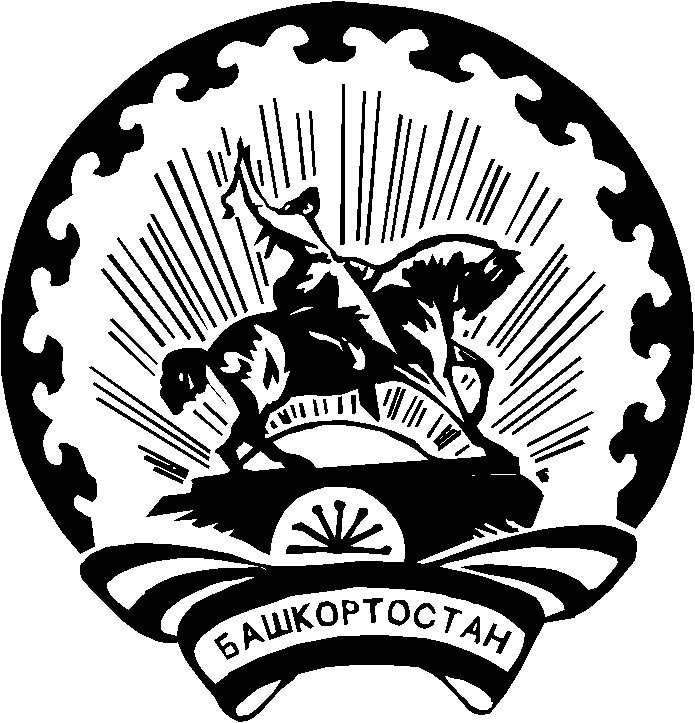 